P  PThose who are sick or in need of our prayers:Margaret, George, Lee, Glyn, Harry,  Paul, Jamie, Pam, Sally, Susan, David,  Audrey, Paul.LONG TERM SICK:  William. RECENTLY DEPARTED:  Samuel, Brenda Weatherall, Margaret Morley, Alma Alfred Felton Glenn, Alan Pointer.Those whose year’s mind occur this week:24th	Edward John Mulcock, priest25th	Richard Collins, priest 	Elizabeth Ashford 	Lily Hitchen26th 	Lily Smith 30th  	Hettie TownsendThe church is closed to public worship during Lockdown 2 but Fr Darren will continue to celebrate the Daily Mass inChurchlivestreamed on the Facebook  page of The-Society-in-the-City-of-LeedsChurch will open for individual prayer Sunday: 11am -12 noonWednesday: 9.30am - 10.3amPlease let Fr Darren know TODAY if you wish to stand for re-election to PCC, nominate someone, or offer yourself for election. All reports were sent out in advance to people on the Electoral Roll.10.30am Coffee and catchup on ZoomAnnual Parochial Church meeting: 7pm.The meeting will be held on ZoomNEXT SUNDAYFIRST SUNDAY OF ADVENT 9:30am	  S. Hilda’s	PARISH MASS6:00pm		 S. Hilda’s           EVENING PRAYER			             & BENEDICTION  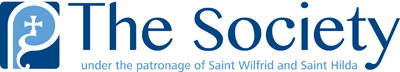 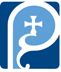 "Shepherd-King o'er mountain steep, homeward guide thy wand 'ring sheep. This hymn which we will sing today captures the readings perfectly: our King is not a cruel tyrant or despot, but a shepherd who loves his flock, who would (and did) give his life for them. Love for the flock means that he will have to judge them, separating the sheep from those who do not belong to him. Coming to the end of the Church's year leads us to look to our final ending, the homecoming the hymn speaks of. The judgement of the end of time we do not view as a trial or a terror, but as a coming home: look back to the Isaiah reading on the 28th Sunday to see what a homecoming party is offered. All we do is put our lives in order, living just and holy lives, longing for the day of the lord to come.MONDAY	   Feria	  12 noon	 Mass			TUESDAY 	 S. Andrew Dung-Lac 	& companions10am	 Mass			WEDNESDAY	  S. Catherine of Alexandria 11am	  Mass THURSDAY	 Feria10 am		    Mass	        FRIDAY	    Feria12 noon	    Mass